Региональный этап Всероссийского конкурса«Моя малая родина: природа, культура, этнос»Название работы:«Родные травы. Вышивка лентами»Автор работы:Коротыгина Дарьяучащаяся МБОУДО ДЮЦКО «Галактика» г. Калуги,НСП «Дом детского творчества»Калужская область, город КалугаРуководитель:Тоневицкая Наталия Николаевна,педагог дополнительного образованияАвтор: Коротыгина Дарья Денисовна  30.06.2009г.Адрес: г. Калуга, ул. Суворова, д.188, кв. 77Тоневицкая Наталия Николаевна +79105220464 (мама)Название: «Родные травы»Год создания: 2021Материал: габардин, ленты, ниткиТехника изготовления: Вышивка лентамиРазмеры: серия работ 16см диаметр и 18*12смВышивка лентами — это вид художественного рукоделия, объёмного вышивания, с использованием иглы с большим ушком и шёлковых или атласных лент, с помощью которых на ткань (хлопок, габардин, органзу), зафиксированную в пяльцах, наносится рисунок из лент различного цвета и ширины. Вышивка шелковыми лентами является одним из самых древних видов народного рукоделия, его корни уходят в античные времена, когда зародилось искусство производить шелк в Древнем Китае.  Однако уже в I веке натуральные шелка и ленты из них, производимые в стране восходящего солнца стали распространяться по всему миру. Ленты были очень дорогим материалом и позволить себе расшивать одежду лентами могли позволить лишь самые знатные люди и представители царских семей. Позже шелк научились делать в Италии и искусство вышивания лентами стало более доступным. В XVIII веке во Франции появились первые схожие с современными вышивки    шелковыми лентами.  При королевском дворе стали открываться целые ателье по вышивке шелковыми полосками. Многие картины и предметы гардероба той эпохи сохранились до наших дней и являются достояние крупнейших современных музеев мира. Уже отсюда вышивка лентами распространилась по всему свету.Во всем мире в 70- годы XIX столетия началась «шелковая лихорадка», которая господствовала, аж до начала XX века. Вышивка лентами теперь присутствовала не только на одежде и картинах, но и на дамских шляпках, зонтиках, абажурах и постельном белье.  Упадок шелкового искусства пришел с началом Второй Мировой войны и глубоким кризисом. В послевоенное время мир охватила массовая   эмансипация, и шикарный романтический стиль ушел на второй план. И только совсем недавно великие дизайнеры одежды и интерьера стали возвращаться к декору шелковыми лентами.Как правило, вышивают цветочные и растительные элементы, но мастера умеют вышивать замечательные картины и с животными, птицами, пейзажами. Я хочу представить вашему вниманию свой творческий проект, посвященный изучению техники вышивания лентами.Я занимаюсь в объединении «Мастерица» уже 3-й год. В нем я изучаю самые различные виды рукоделия, но вышивка лентами заинтересовала меня больше всего. Начав вышивать один из цветочных мотивов, я заинтересовалась и стала изучать разные виды швов, разные способы вышивки. Чтобы вышивать лентами необходимо знать и уметь вышивать и другие вышивальные швы, различные виды вышивки. Это тоже очень интересно и познавательно. Я захотела сделать серию работ, посвященных моему родному краю. В своей серии я вышила растения, которые повсеместно встречаются в Калужской области - клевер, черноголовка, багульник, чабрец. На основе изображений растений я разработала схемы для вышивки с использованием новых и уже изученных мной техник вышивки. Вышивка оказалась очень интересной и познавательной. В будущем я планирую расширить свою серию, дополнить ее новыми растениями.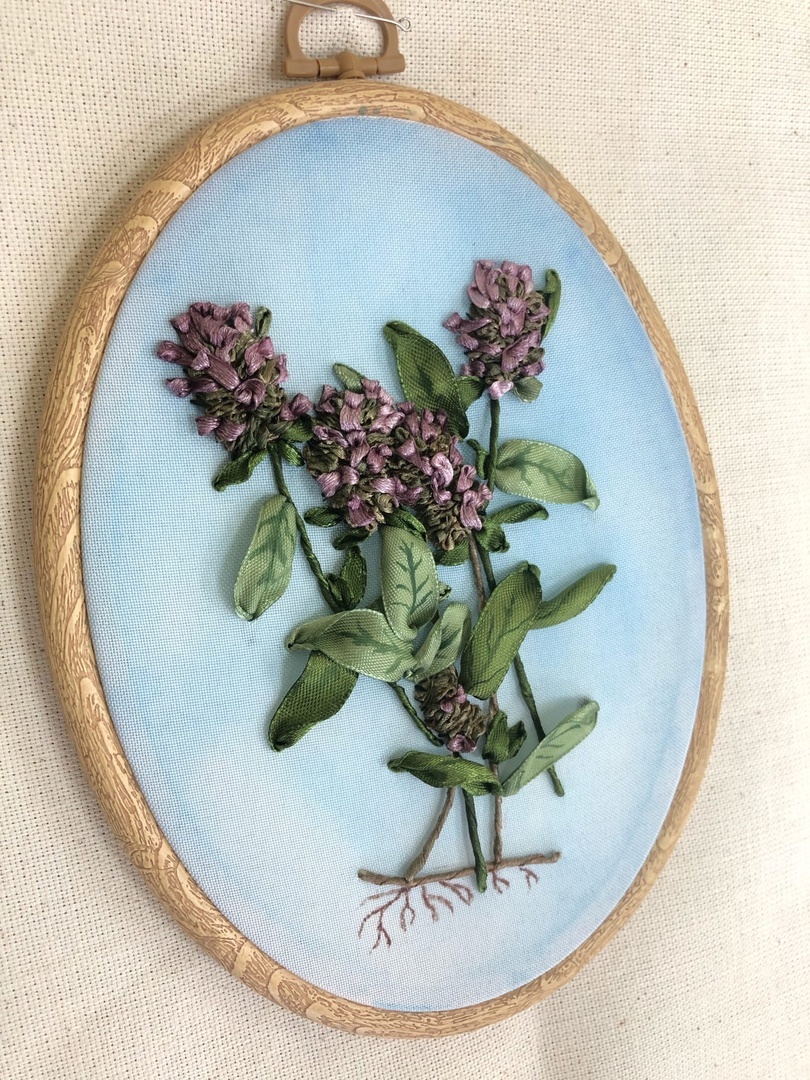 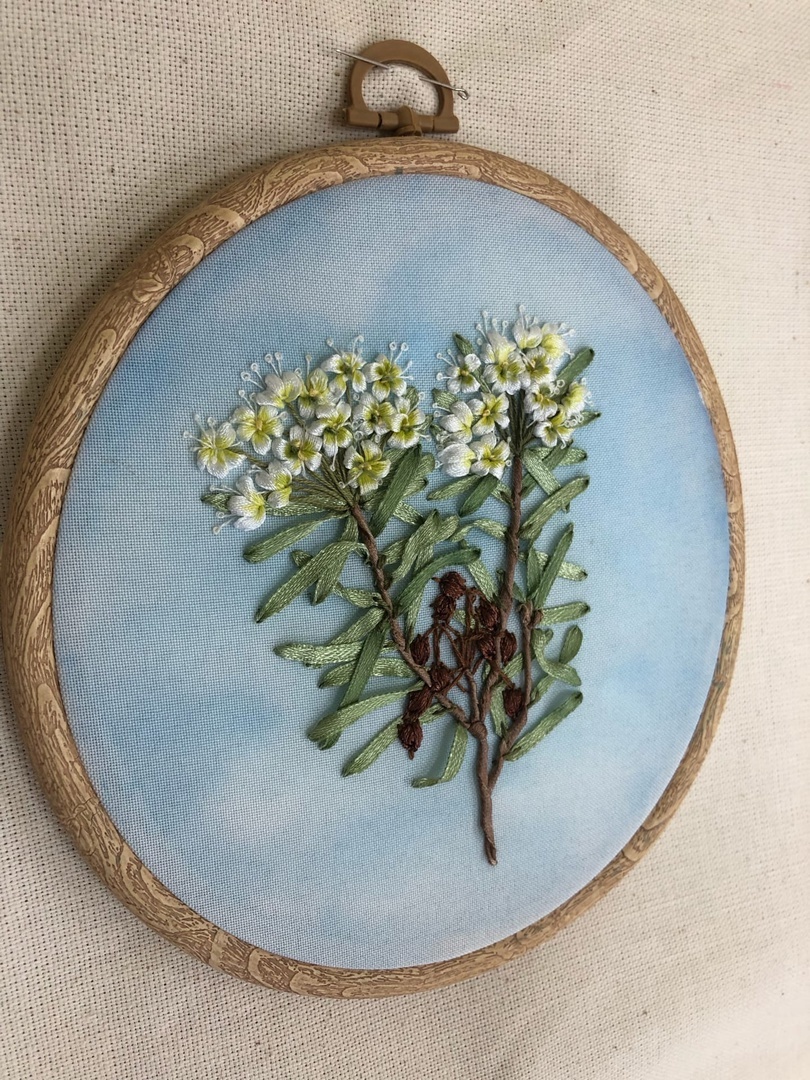 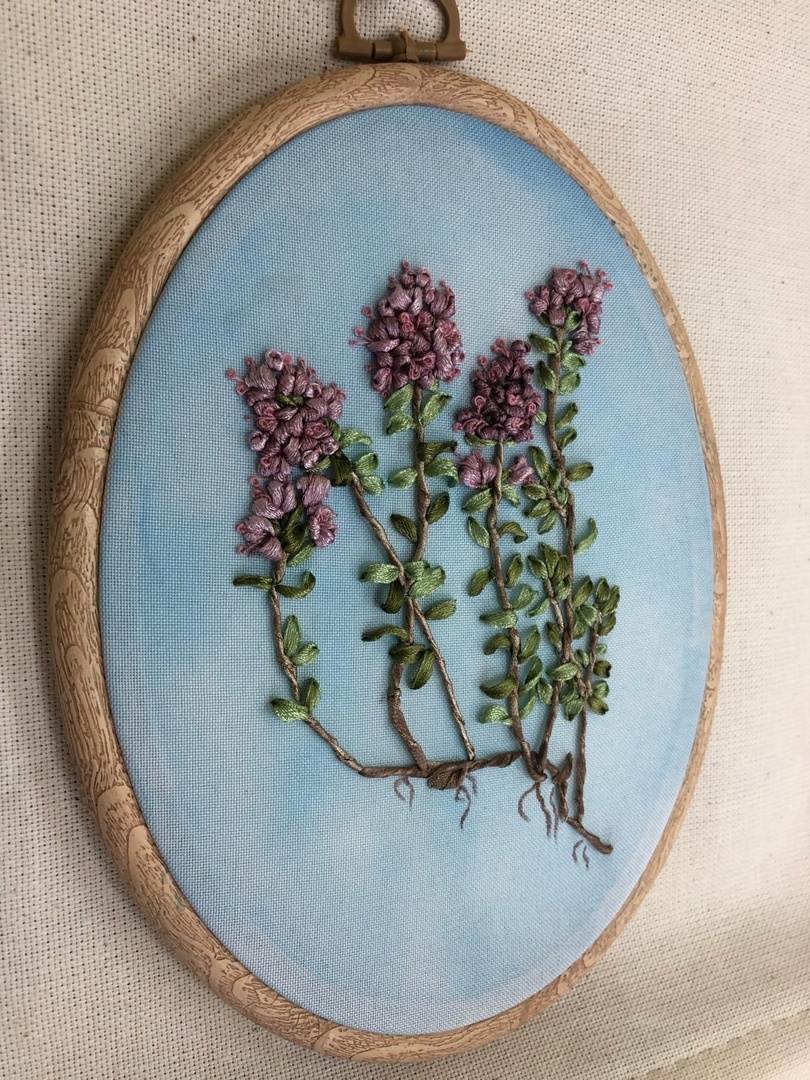 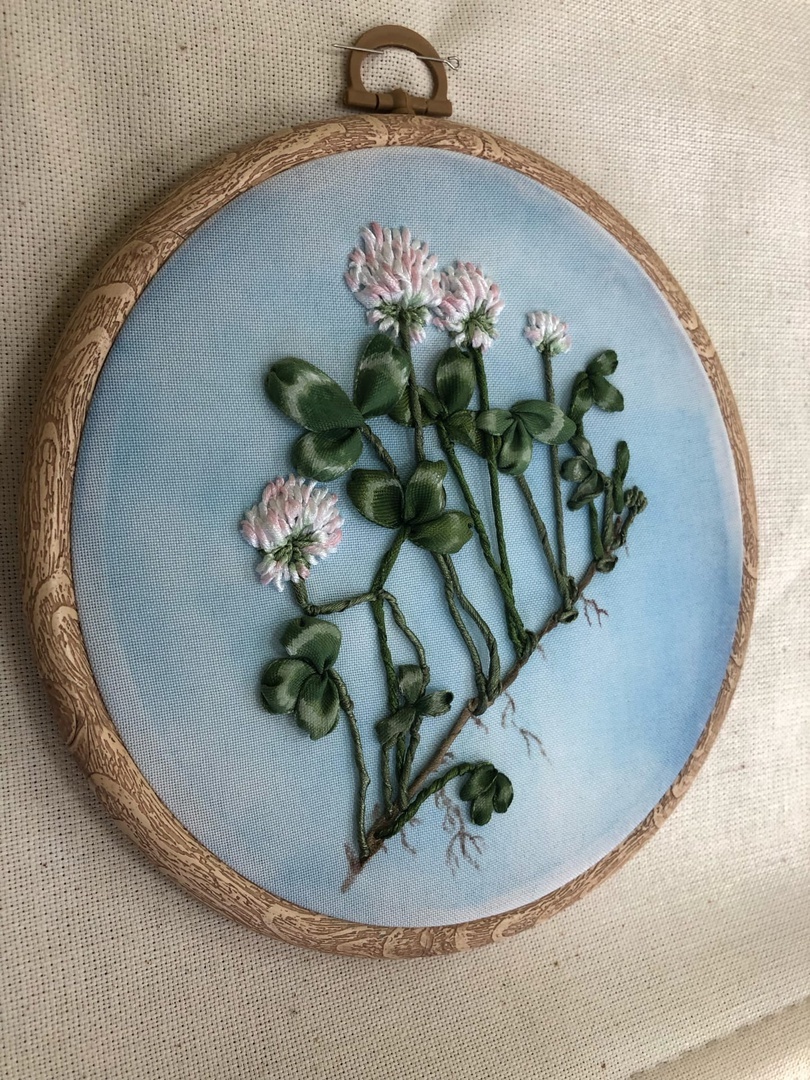 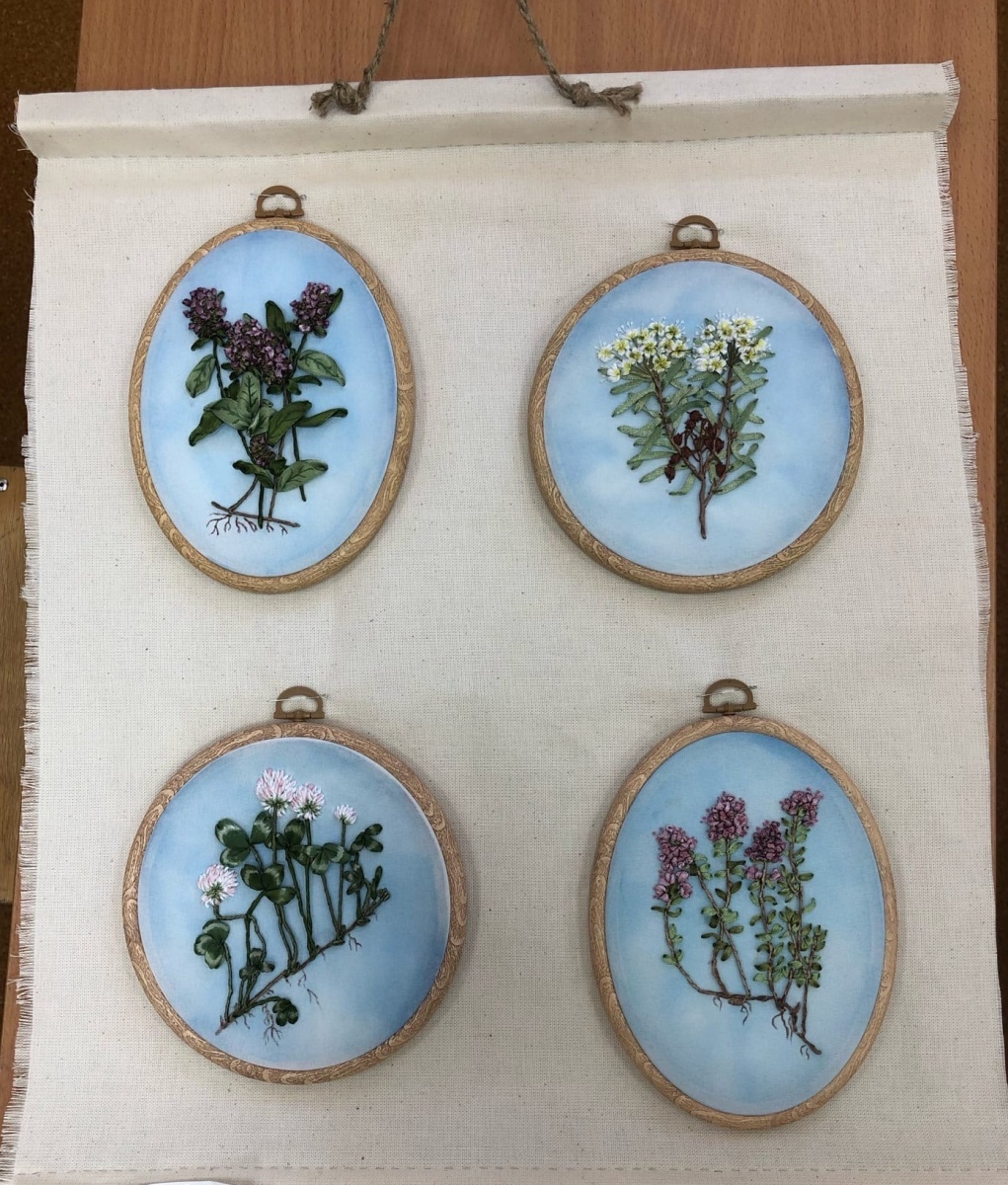 